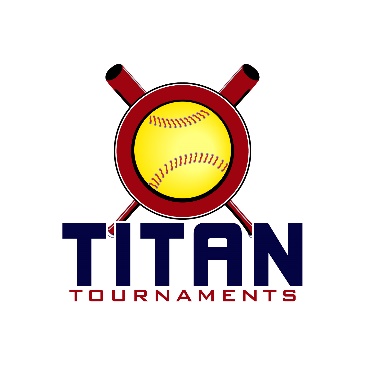 Thanks for playing ball with Titan!
Park Address: Rose Lane Park – 199 Hayley Dr, Toccoa, GADirector: Allen 770-895-5094 (Fields 1 thru 4)
Director: David 601-573-3669 (Fields 5, 7, 8)Format: 3 seeding games + double elimination bracket playRoster and Waiver Forms must be submitted to the onsite director upon arrival and birth certificates must be available on site in each head coach’s folder.Entry Fee - $435
Admission - $7 Per Spectator Per Day
Sanction $35 if unpaid in 2021Please check out the How much does my team owe document.Run rule is 12 after 3, 10 after 4, 8 after 5. Games are 7 innings if time permits.Pitching rule highlights – 1. The pitcher’s pivot foot shall maintain contact with the pitcher’s plate until the forward step. Note: a pitcher may now take a step back with the non-pivot foot from the plate prior, during, or after the hands are brought together. 
2. Illegal Pitch – Is a ball on the batter. Note: Runners will no longer be advanced one base without liability to be put out.The on deck circle is on your dugout side. If you are uncomfortable with your player being that close to the batter, you may have them warm up further down the dugout, but they must remain on your dugout side.
Headfirst slides are allowed, faking a bunt and pulling back to swing is allowed.Runners must make an attempt to avoid contact, but do not have to slide.
Warm Up Pitches – 5 pitches between innings or 1 minute, whichever comes first.Coaches – one defensive coach is allowed to sit on a bucket or stand directly outside of the dugout for the purpose of calling pitches. Two offensive coaches are allowed, one at third base, one at first base.
Offensive: One offensive timeout is allowed per inning.
Defensive: Three defensive timeouts are allowed during a seven inning game. On the fourth and each additional defensive timeout, the pitcher must be removed from the pitching position for the duration of the game. In the event of extra innings, one defensive timeout per inning is allowed.
An ejection will result in removal from the current game, and an additional one game suspension. Flagrant violations are subject to further suspension at the discretion of the onsite director.*Please be prepared to play at least 15 minutes prior to your team’s scheduled start times*All Games – 75 minutes finish the inningThanks for playing ball with Titan!
Park Address: Rose Lane Park – 199 Hayley Dr, Toccoa, GADirector: Allen 770-895-5094 (Fields 1 thru 4)
Director: David 601-573-3669 (Fields 5, 7, 8)Format: 3 seeding games + double elimination bracket playRoster and Waiver Forms must be submitted to the onsite director upon arrival and birth certificates must be available on site in each head coach’s folder.Entry Fee - $435
Admission - $7 Per Spectator Per Day
Sanction $35 if unpaid in 2021Please check out the How much does my team owe document.Run rule is 12 after 3, 10 after 4, 8 after 5. Games are 7 innings if time permits.Pitching rule highlights – 1. The pitcher’s pivot foot shall maintain contact with the pitcher’s plate until the forward step. Note: a pitcher may now take a step back with the non-pivot foot from the plate prior, during, or after the hands are brought together. 
2. Illegal Pitch – Is a ball on the batter. Note: Runners will no longer be advanced one base without liability to be put out.The on deck circle is on your dugout side. If you are uncomfortable with your player being that close to the batter, you may have them warm up further down the dugout, but they must remain on your dugout side.
Headfirst slides are allowed, faking a bunt and pulling back to swing is allowed.Runners must make an attempt to avoid contact, but do not have to slide.
Warm Up Pitches – 5 pitches between innings or 1 minute, whichever comes first.Coaches – one defensive coach is allowed to sit on a bucket or stand directly outside of the dugout for the purpose of calling pitches. Two offensive coaches are allowed, one at third base, one at first base.
Offensive: One offensive timeout is allowed per inning.
Defensive: Three defensive timeouts are allowed during a seven inning game. On the fourth and each additional defensive timeout, the pitcher must be removed from the pitching position for the duration of the game. In the event of extra innings, one defensive timeout per inning is allowed.
An ejection will result in removal from the current game, and an additional one game suspension. Flagrant violations are subject to further suspension at the discretion of the onsite director.*Please be prepared to play at least 15 minutes prior to your team’s scheduled start times*All Games – 75 minutes finish the inning*Suwanee drew 4 seeding games, due to the odd # of teams with an odd # off seeding games, please reference pages 14-15 of our rule book for how this plays out*14U BracketTimeFieldGroupTeamScoreTeam12U Seeding Games – Saturday (Some Bracket Games Saturday)12U Seeding Games – Saturday (Some Bracket Games Saturday)12U Seeding Games – Saturday (Some Bracket Games Saturday)12U Seeding Games – Saturday (Some Bracket Games Saturday)12U Seeding Games – Saturday (Some Bracket Games Saturday)12U Seeding Games – Saturday (Some Bracket Games Saturday)8:305C/RInferno5-5Team GA Fastpitch Lamb8:307C/RGA Classics Rainey2-19Outsider Parker8:308C/RClassics Haynes 083-5Lady Combat10:005C/RInferno7-2CSRA Yarddogs10:007C/RGA Classics Rainey10-7CG Legacy Johnson10:008C/RClassics Haynes 0810-9Team GA Fastpitch Lamb11:305BBE 08 Johnson4-4Decatur Venom11:307BWalton Scrappers 095-15North GA Bombers11:308BShock2-3Diamond Skills1:005C/ROutsiders Parker6-2CSRA Yarddogs1:007C/RLady Combat13-3CG Legacy Johnson1:008C/RInferno12-0Classics Haynes 082:305BBE 08 Johnson8-5Shock2:307BWalton Scrappers 093-1Outlawz 092:308BDacula Select 094-3Diamond Skills4:005C/RGA Classics Rainey4-5CSRA Yarddogs4:007C/RTeam GA Fastpitch Lamb3-2CG Legacy Johnson4:008C/RLady Combat1-4Outsiders Parker5:305BDacula Select 096-6Shock5:307BOutlawz 093-6Diamond Skills5:308BDecatur Venom1-7North GA Bombers7:005BDacula Select 093-7Walton Scrappers 097:007BOutlawz 093-9Decatur Venom7:008BBE 08 Johnson2-3North GA BombersTimeFieldGroupTeamScoreTeam12U Gold Bracket12U Gold Bracket12U Gold Bracket12U Gold Bracket12U Gold Bracket12U Gold Bracket8:30
Sat.5Gold Game 1B 4 Seed
BE 08 Johnson5-0B 5 Seed
Decatur Venom8:30
Sat.7Gold Game 2B 3 Seed
Walton Scrappers 097-6B 6 Seed
Dacula Falcons 098:30
Sun.5Gold Game 3B 1 Seed
North GA Bombers3-2Winner of Game 1
BE 08 Johnson10:00
Sun.5Gold Game 4B 2 Seed
Diamond Skills10-2Winner of Game 2
Walton Scrappers 0911:305Gold Game 5Loser of Game 2
Dacula Falcons 093-6Loser of Game 3
BE 08 Johnson1:005Gold Game 6Loser of Game 1
Decatur Venom8-5Loser of Game 4
Walton Scrappers 092:305Gold Game 7Winner of Game 3
North GA Bombers2-3Winner of Game 4
Diamond Skills4:005Gold Game 8Winner of Game 5
BE 08 Johnson1-3Winner of Game 6
Decatur5:305Gold Game 9Loser of Game 7
North GA Bombers8-7Winner of Game 8
Decatur7:005Gold Game 10Winner of Game 7
Diamond Skills12-0Winner of Game 9
North GA Bombers8:305Gold “IF” Game ShootoutLoser of Game 10 if 1st bracket lossN/AWinner of Game 10TimeFieldGroupTeamScoreTeam12U – Silver Bracket12U – Silver Bracket12U – Silver Bracket12U – Silver Bracket12U – Silver Bracket12U – Silver Bracket8:30
Sat.8Silver Game 1C/R 3 SeedLady Combat1-8B 8 Seed
Outlawz 098:30
Sun.7Silver Game 2C/R 2 SeedInferno 3-5B 7 Seed
Shock10:00
Sun.7Silver Game 3Winner of Game 1
Outlawz 092-11C/R 1 SeedOutsiders11:307Silver Game 4Loser of Game 1
Lady Combat2-14Loser of Game 2
Inferno1:007Silver Game 5Winner of Game 2
Shock8-0Winner of Game 3
Outsiders2:307Silver Game 6Loser of Game 3
Outlawz 095-4Winner of Game 4
Inferno4:007Silver Game 7Loser of Game 5
Outsiders8-3Winner of Game 6
Outlawz 095:307Silver Game 8Winner of Game 5
Shock11-2Winner of Game 7
Outsiders7:007Silver “IF” Game
ShootoutLoser of Game 8 if 1st Bracket LossN/AWinner of Game 8TimeFieldGroupTeamScoreTeam12U – Bronze Bracket12U – Bronze Bracket12U – Bronze Bracket12U – Bronze Bracket12U – Bronze Bracket12U – Bronze Bracket8:30
Sun.8Bronze Game 1C/R 7 SeedClassics Rainey6-3C/R 8 SeedLegacy10:00
Sun.8Bronze Game 2C/R 5 SeedYarddogs12-11C/R 6 SeedHaynes11:308Bronze Game 3Winner of Game 1
Classics Rainey3-5C/R 4 SeedTeam GA 1:008Bronze Game 4Loser of Game 1
CG Legacy9-6Loser of Game 2
Classics Haynes2:308Bronze Game 5Winner of Game 2
Yarddogs1-2Winner of Game 3
Team GA4:008Bronze Game 6Loser of Game 3
Classics Rainey3-6Winner of Game 4
CG Legacy5:308Bronze Game 7Loser of Game 5
Yarddogs3-10Winner of Game 6
CG Legacy7:008Bronze Game 8Winner of Game 5
Team GA4-6Winner of Game 7
CG Legacy8:308Bronze “IF” Game
ShootoutLoser of Game 8 if 1st Bracket LossTeam GA2-3Winner of Game 8CG Legacy TimeFieldGroupTeamScoreTeam10U & 14U Seeding Games – Saturday (Some Bracket Games Saturday)10U & 14U Seeding Games – Saturday (Some Bracket Games Saturday)10U & 14U Seeding Games – Saturday (Some Bracket Games Saturday)10U & 14U Seeding Games – Saturday (Some Bracket Games Saturday)10U & 14U Seeding Games – Saturday (Some Bracket Games Saturday)10U & 14U Seeding Games – Saturday (Some Bracket Games Saturday)8:30110 TitanSharon Springs Spartans15-3CG Legacy Brady8:30210 TitanSouthern Fire 10U13-11Shock8:30410 TitanGA Classics Schlieman4-3GA Storm Oconee8:30310 SpartanSuwanee Fastpitch1-7Walton Scrappers 201110:00110 TitanSharon Springs Spartans27-3Shock10:00210 TitanSouthern Fire 10U5-5GA Storm Oconee10:00410 TitanCG Legacy Brady5-11GA Classics Schlieman10:00310 SpartanSuwanee Fastpitch3-2Walton Scrappers 201011:30110 SpartanCSRA Yarddogs9-13Walton Scrappers 201111:30410 SpartanTitans 201012-7Walton Scrappers 201011:30214 TitanExpress FP Abernathy2-9GA Classics Stowe11:30314 TitanOutlawz 070-19Outsiders Taylor1:00110 SpartanSuwanee Fastpitch8-5CSRA Yarddogs1:00410 SpartanTitans 20106-4Walton Scrappers 20111:00214 SpartanPrecision Nichols4-2Team Bullpen 071:00314 SpartanGA Legacy 079-15CSRA Yarddogs2:30110 TitanSharon Springs Spartans6-5GA Storm Oconee2:30210 TitanCG Legacy Brady10-3Shock2:30410 TitanSouthern Fire 10U5-17GA Classics Schlieman2:30314 TitanExpress FP Abernathy1-14Outsiders Taylor4:00110 SpartanSuwanee Fastpitch4-6Titans 20104:00410 SpartanWalton Scrappers 201012-3CSRA Yarddogs4:00214 TitanOutlawz 075-11GA Classics Stowe4:00314 SpartanPrecision Nichols16-3CSRA Yarddogs5:30114 SpartanGA Legacy070-12Team Bullpen 075:30214 TitanOutlawz 078-12Express FP Abernathy5:30314 TitanOutsider Taylor11-2GA Classics Stowe7:00214 SpartanPrecision Nichols2-3GA Legacy 077:00314 SpartanCSRA Yarddogs5-17Team Bullpen 07TimeFieldGroupTeamScoreTeam10U Gold Bracket10U Gold Bracket10U Gold Bracket10U Gold Bracket10U Gold Bracket10U Gold BracketSat. 7:001Gold Game 1Spartan 2 Seed
Walton Scrappers 115-4Titan 3 SeedSouthern FireSat. 7:004Gold Game 2Titan 2 SeedGA Classics Schlieman4-3Spartan 3 Seed
Suwanee FastpitchSat. 8:304Gold Game 3Titan 1 SeedSS Spartans 5-1Winner of Game 1
Walton Scrappers 11Sun. 8:304Gold Game 4Spartan 1 Seed
Titans 201011-3Winner of Game 2
GA Classics SchliemanSun. 10:004Gold Game 5Loser of Game 2
Suwanee0-10Loser of Game 3
Walton Scrappers 11Sun. 11:304Gold Game 6Loser of Game 1
Southern Fire2-3Loser of Game 4
GA Classics SchliemanSun. 1:004Gold Game 7Winner of Game 3
SS Spartans5-9Winner of Game 4
Titans 2010Sun. 2:304Gold Game 8Winner of Game 5
Walton Scrappers 117-6Winner of Game 6
GA Classics SchliemanSun. 4:004Gold Game 9Loser of Game 7
SS Spartans6-3Winner of Game 8
Walton Scrappers 11Sun. 5:304Gold Game 10Winner of Game 7
Titans 201013-1Winner of Game 9
SS SpartansSun. 7:004Gold “IF” Game ShootoutLoser of Game 10 if 1st bracket lossN/AWinner of Game 10TimeFieldGroupTeamScoreTeam10U – Silver Bracket10U – Silver Bracket10U – Silver Bracket10U – Silver Bracket10U – Silver Bracket10U – Silver BracketSat. 8:301Silver Game 1Spartan 5 Seed
Yarddogs15-3Titan 6 SeedShockSun. 8:301Silver Game 2Spartan 4 Seed
Scrappers 20108-9Titan 5 SeedGA Storm Oconee Sun. 10:001Silver Game 3Titan 4 SeedCG Legacy 2-3Winner of Game 1
Yarddogs11:301Silver Game 4Loser of Game 1
Shock4-16Loser of Game 2
Scrappers 20101:001Silver Game 5Winner of Game 2
GA Storm Oconee3-1Winner of Game 3
Yarddogs2:301Silver Game 6Loser of Game 3
CG Legacy6-7Winner of Game 4
Scrappers 20104:001Silver Game 7Loser of Game 5
Yarddogs4-5Winner of Game 6
Scrappers 20105:301Silver Game 8Winner of Game 5
GA Storm Oconee5-7Winner of Game 7
Scrappers 20107:001Silver “IF” Game ShootoutLoser of Game 8 if 1st bracket loss
GA Storm Oconee3-2Winner of Game 8

Scrappers 2010Day/TimeField #Game #TeamScoreTeamSat. 8:3021Titan 1 Seed
Outsiders13-4Spartan 4 Seed
GA LegacySat. 8:3032Spartan 2 Seed
Team Bullpen 200710-2Titan 3 Seed
Express FP AbernathySun. 8:3023Titan 2 Seed
GA Classics Stowe11-3Spartan 3 Seed
YarddogsSun. 8:3034Spartan 1 Seed
Precision Nichols10-9Titan 4 Seed
Outlawz 07Sun. 10:0025Loser of Game 1
GA Legacy1-13Loser of Game 2
Express FP AbernathySun. 10:0036Loser of Game 3
Yarddogs5-10Loser of Game 4
Outlawz 07Sun. 11:3027Winner of Game 1
Outsiders2-5Winner of Game 2
Team Bullpen 2007Sun. 11:3038Winner of Game 3
GA Classics Stowe7-1Winner of Game 4
Precision NicholsSun. 1:0039Loser of Game 8
Precision Nichols3-2Winner of Game 5
Express FP AbernathySun. 1:00210Loser of Game 7
Outsiders20-0Winner of Game 6
Outlawz 07Sun. 2:30311Winner of Game 7
Team Bullpen 20072-8Winner of Game 8
GA Classics StoweSun. 2:30212Winner of Game 9
Precision Nichols4-3Winner of Game 10
OutsidersSun. 4:00213Loser of Game 11
Team Bullpen 200711-0Winner of Game 12
Precision NicholsSun. 5:30214Winner of Game 11
GA Classics Stowe6-3Winner of Game 13
Team Bullpen 2007Sun. 7:002“IF”Winner of Game 14N/ALoser of Game 14 (if it’s their 1st bracket loss)